                                                                                                                                                                                                                                                                                                                                                                                                                                                                                                                                              				Association Cigogne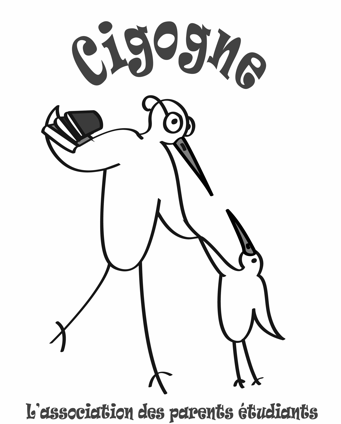 Fiche d'inscription 				Année 2022 - 2023SVP ne remplir qu'une seule fiche par famille. Merci d'écrire lisiblement !Le papa (la maman) de mes enfants aimerait recevoir des informations par courriel. OUI NON Quelles sont les activités ou services qui vous intéressent ?Y a-t-il d'autres services ou activités que vous aimeriez avoir ?  OUI        NON  Si oui, les quels ? ______________________________________________Comment avez-vous entendu parler de l'Association Cigogne ? _______________________________J'accepte que des photos de moi (OUI        NON ) et de mes enfants (OUI        NON )   Prises lors des activités soient affichées sur le site internet de l'association.Date : ________________________				Signature : ___________________________Note : Les renseignements fournis sont utilisés uniquement au sein de l'association afin de mieux connaître les membres et de pouvoir les contacter. PrénomPrénomNomNom   Université/Cégep/Autre    Université/Cégep/Autre Courrier institutionnelCourrier institutionnel@Domaine d'étudesDomaine d'étudesNiveauNiveauCertificat     Bac     Maîtrise    Doctorat    Autre Courrier électroniqueCourrier électronique                                                           @TéléphoneTéléphoneAdresseAdresseN°                 Rue                                                                   App.AdresseAdresseVille                                                   Code postalEnfant(s)    (Si l'enfant n'est pas        encore né, écrire la date   prévue de l'accouchement.)Enfant(s)    (Si l'enfant n'est pas        encore né, écrire la date   prévue de l'accouchement.)Prénom                             Date de naissance                           FMEnfant(s)    (Si l'enfant n'est pas        encore né, écrire la date   prévue de l'accouchement.)Enfant(s)    (Si l'enfant n'est pas        encore né, écrire la date   prévue de l'accouchement.)Prénom                             Date de naissance                           FMEnfant(s)    (Si l'enfant n'est pas        encore né, écrire la date   prévue de l'accouchement.)Enfant(s)    (Si l'enfant n'est pas        encore né, écrire la date   prévue de l'accouchement.)Prénom                             Date de naissance                           FM    Je suis monoparentaleOUINONOUINONOUINONPrénomNomCourrier électronique                                                      @Café rencontre                                      Vestiaire                                         Sorties familiales                                                                Atelier de massage pour bébé           Cuisine collective                                             Atelier d'art-thérapie                     Soutien individuel                            Cours de premiers soins                                                                                                                                                                                                                                                                                                                                                                                                                                            